What did homes look like in the past?Autumn, Term 1, - homework Options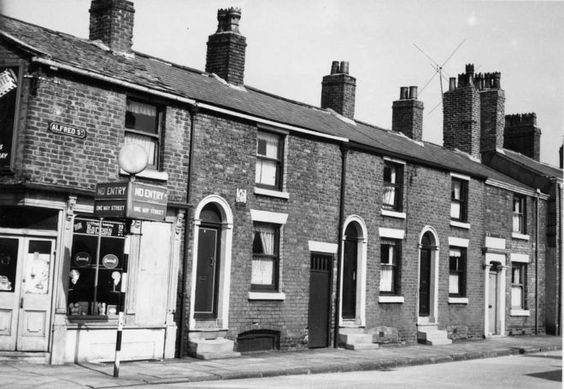 Create a picture of your home.  You could paint it, use just pencil or add colour using felt tips or colouring pencils.  Try to include lots of detail.  Draw a birds eye view of your bedroom.  Here’s one to help get you started. 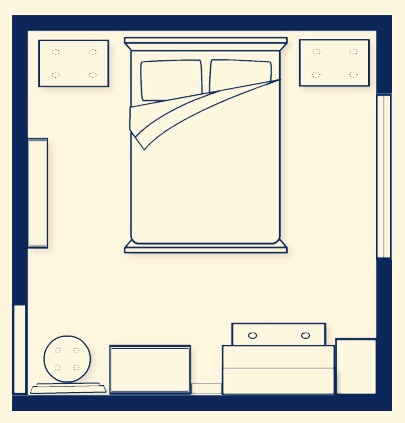 Do some research on Corsham Court and find out whose home it used to be. Make a model of a home.  It could be yours, someone from a book (like a castle or a cottage) or just one you would like to live in. Write a story about a little girl or little boy who lives in an underground home in a forest and who is friends with the animals that live there. 